Natural ReadersOnline platform where documents can be uploaded to have them read aloud. Click this link or copy and paste the address into web search bar:https://www.naturalreaders.com/Click blue button, bottom left – Go To Online reader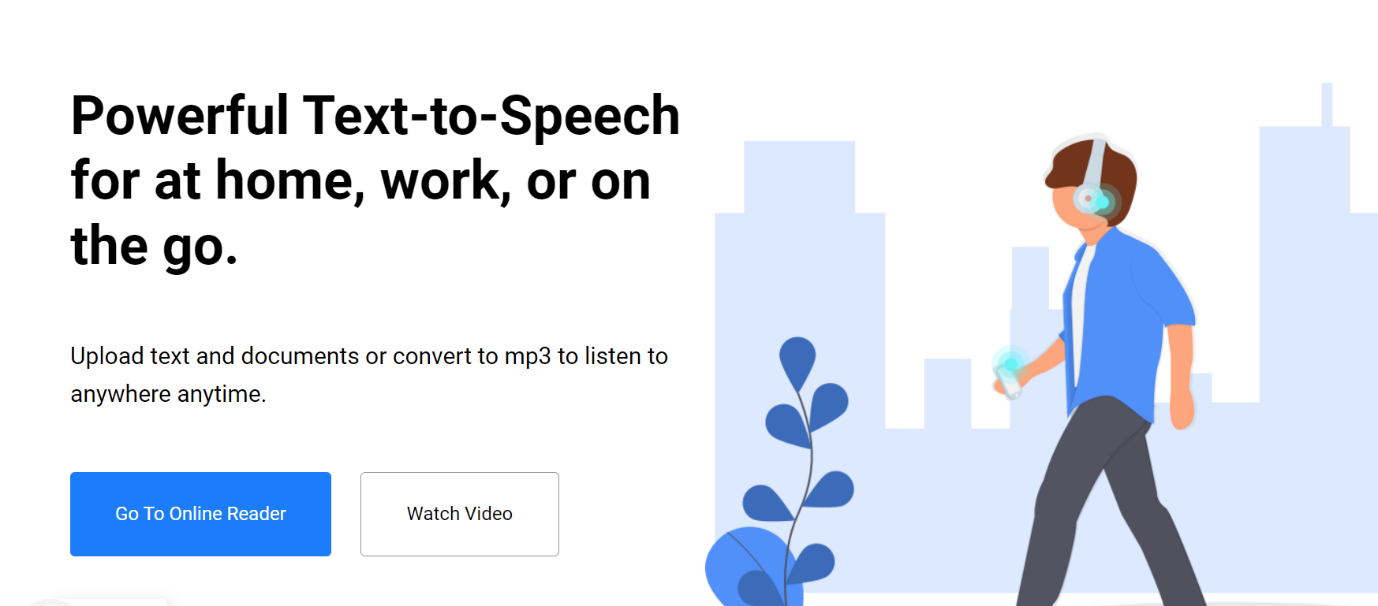 Create account (It will normally log you in if you save log in after this occasion)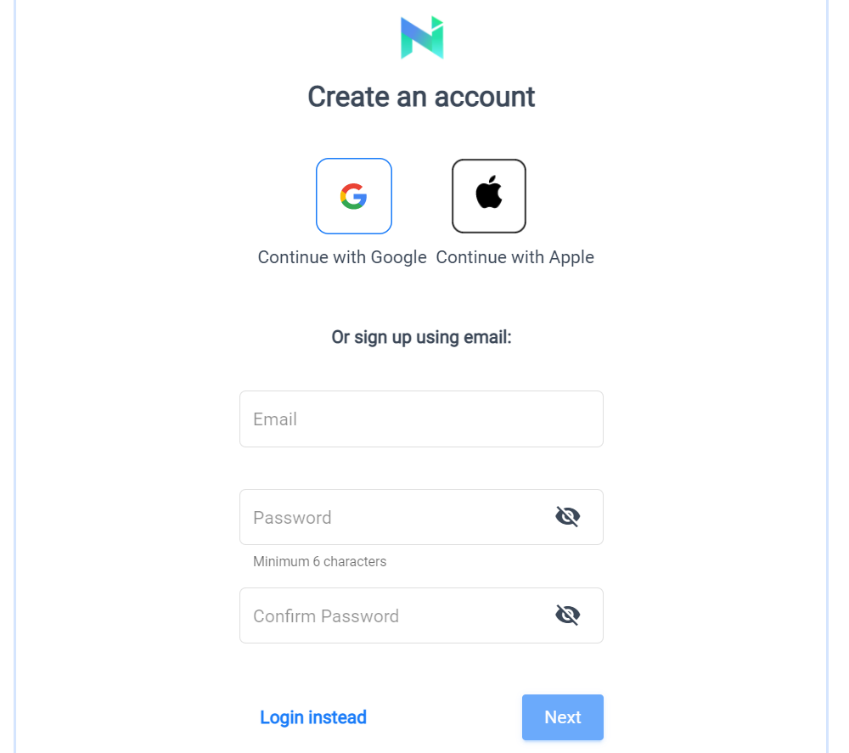 Verify your email accountAdd to chrome(edge is same link)  if you would like (optional but can be used with online ebooks)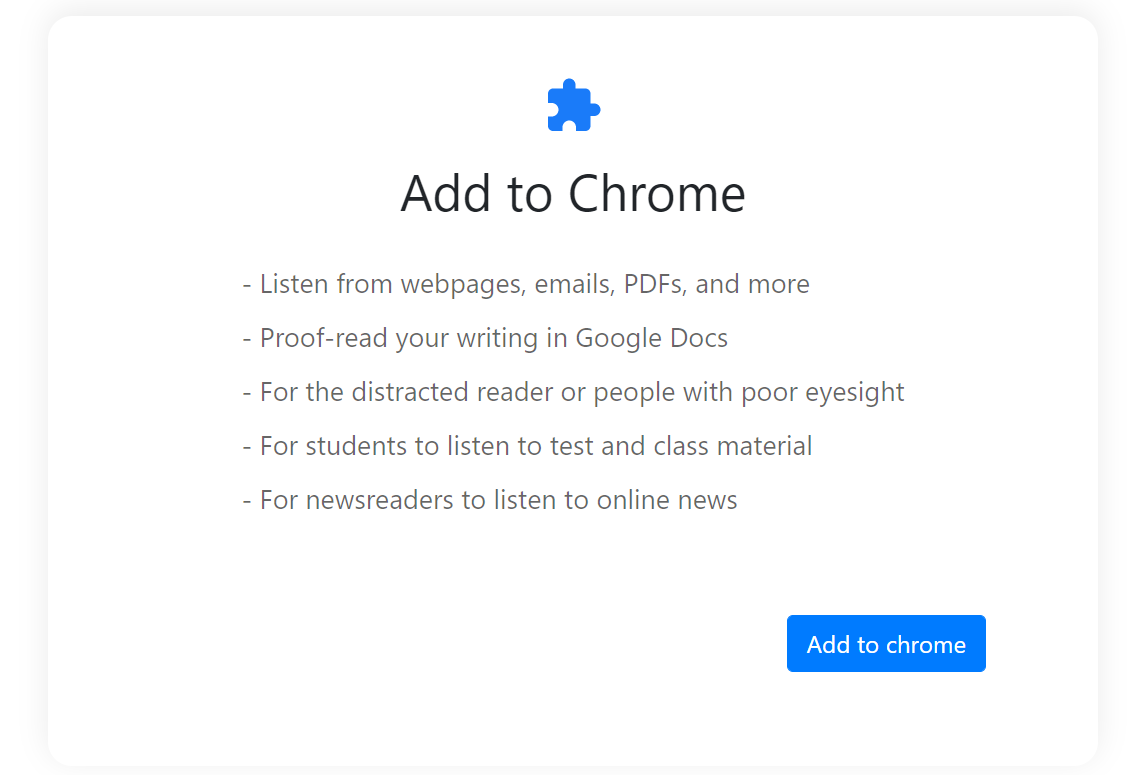 This is what it looks like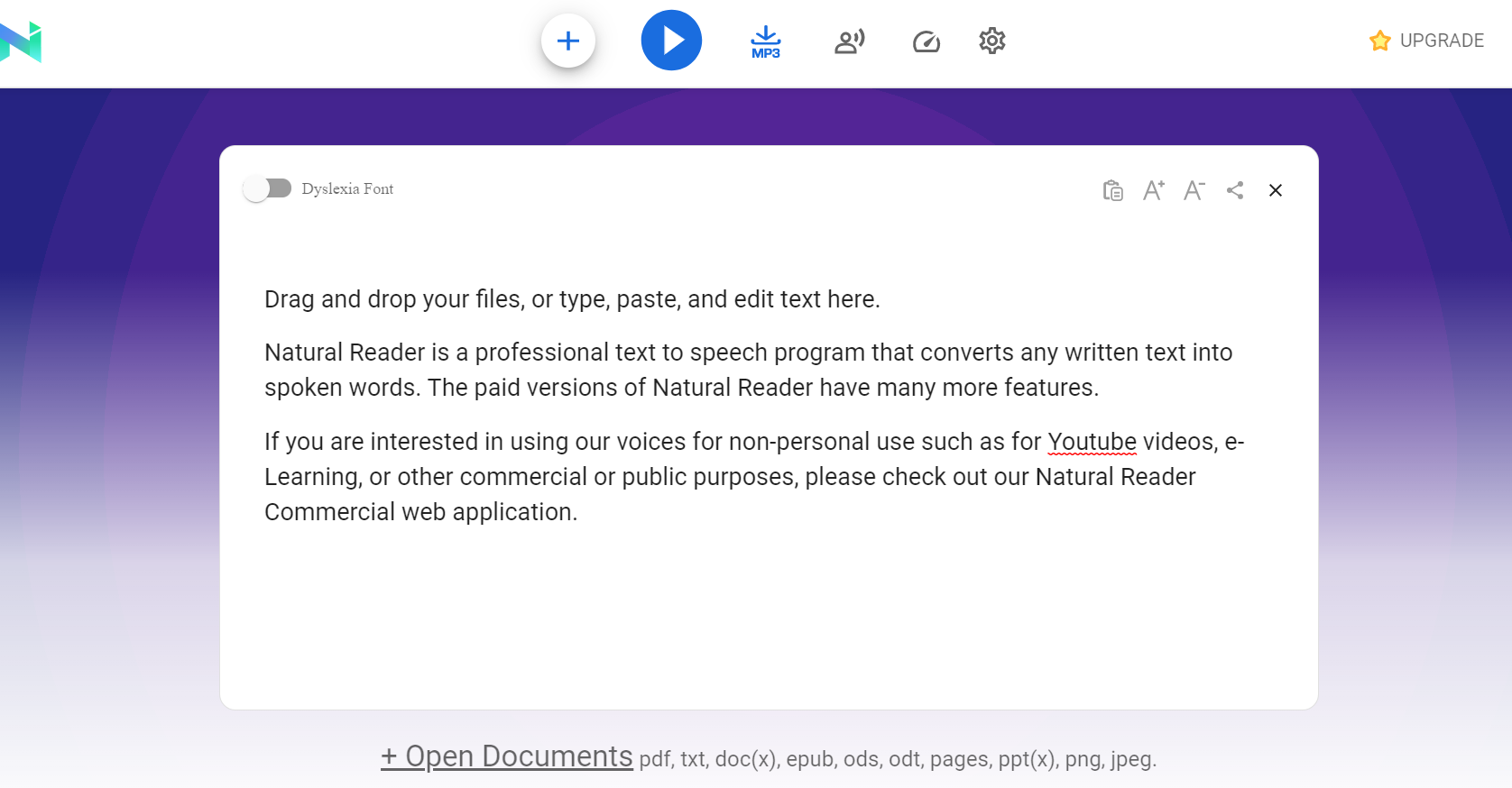 Upload documents you want readClick play and pauseYou can change the type of voice, and speed of reading using the top buttons You can download any docs you have uploaded into an MP3 filePluginSits in top right hand of search bar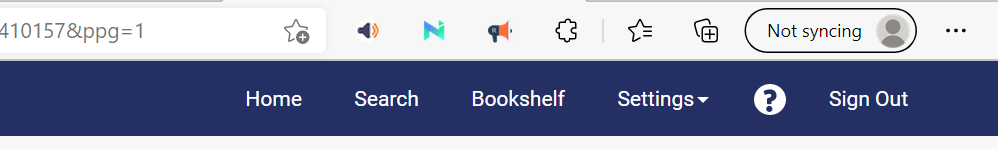 Click to open in webpage you want to use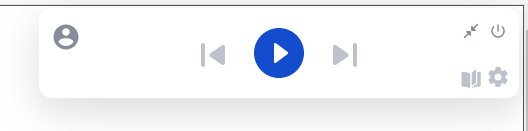 Click in page you want to start reading and press playChange voice and speed by clicking settings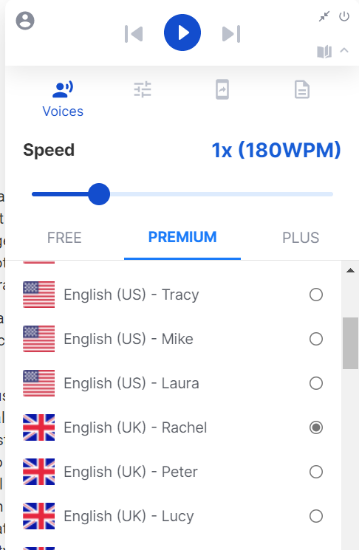 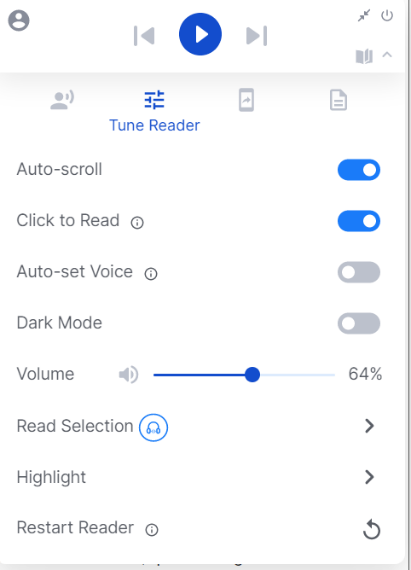 Click immersive reader to place into an easier to read font and format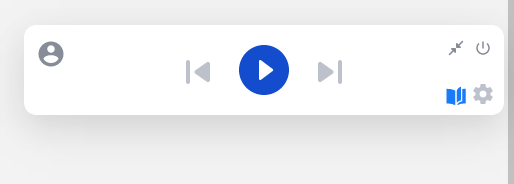 